نفرین امام حسین و امام زین العابدین و زینب† دامنگیر شیعه شده استنویسنده:ابوسعید انصاریبسم الله الرحمن الرحیمشیعیان رافضی در روز عاشورا ماتم و سوگواری اعلان می‌کنند، و لباس سیاه می‌پوشند و اظهار غم و اندوه می‌نمایند، و در بعضی مناطق شیعه‌نشین زنان و مردان به خیابان می‌آیند و خود را با زدن قمه و زنجیر زخمی می‌کنند و گریه و ناله و فریاد سر می‌دهند.آیا می‌دانید چرا؟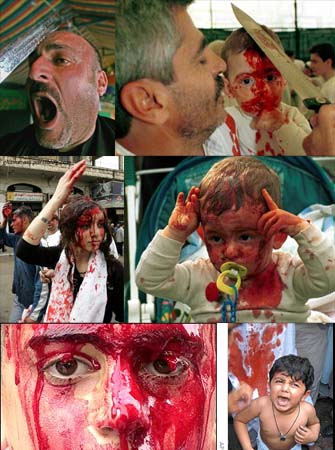 (تصاویر بیشتر در پایان مقاله)به دلیل اینکه شیعیان زمان امام حسین÷ قاتلان اصلی آنحضرت و اهل بیت ایشان می‌باشند. زیرا آنها بودند که به حسین÷ نامه نوشتند و او را دعوت کردند و سپس او را در کربلا و در مقابل دشمنان علیهم لعنت الله تنها گذاشتند.به این سخنان ائمه توجه کنید:رأی امام حسین÷ درباره شیعیان:«پروردگارا! اگر به آنان تا مدتی مهلت دادی به چندین گروه متفرقشان کن، تا اینکه با یکدیگر درآویز باشند، و هرگز اولیای أمورشان را از آنان خشنود مگردان، زیرا آنان ما را فرا خواندند که نصرت‌مان کنند، اما بر ما ظلم روا داشتند و ما را کشتند» (الارشاد ازمفید ص241).رأی امام زین العابدین÷ درباره شیعیان:«آیا می‌دانید که شما به پدرم نامه نوشتید و او را فریب دادید با وجودیکه با او عهد و پیمان بسته بودید، او را کشتید و خوار کردید، به چه رویی به چهره نازنین پیامبر ج نگاه خواهید کرد هنگامی که به شما بگوید اهل بیتم را کشتید و حرمت مرا پاس نداشتید، پس از امت من نیستید» (احتجاج 2/32).رأی حضرت زینب سلام الله علیها درباره شیعیان«اما بعد: ای اهل کوفه، ای اهل مکر و غدر و خذلان! مثال شما مانند زنی است که با زحمت نخ می‌ریسد و با دست خودش خرابش می‌کند ، آیا در شما جز تکبر و خودخواهی و کینه‌توزی و دروغ وجود دارد؟ شما برای برادرم گریه می‌کنید؟! تعجب است! پس زیادتر گریه کنید و کمتر بخندید، مگر شما نمی‌دانید که ننگ تلف‌کردن او را شما بر پیشانی دارید ؟! چگونه به خود اجازه دادید که نوه خاتم الانبیاء را به شهادت برسانید؟!» (احتجاج 2/29-30).حسینس؛ در مورد شیعیان درست حدس می‌زد و راست می‌گفت آنگاه که فرمود:«بار خدایا میان ما و قومی که ما را فرا خواند تا یاریمان کنند سپس ما را کشتند داوری کن» (منتهی الامال 1/ 535).برخی علت خیانت شیعیان را به حسین این بیان کرده‌اند که سبب آن ترس و هراسی بود که بر کوفه سایه افکنده بود، و مرتضی مطهری از جمله کسانی است که علت خیانت به حسین را چنین ذکر می‌کند.و از برخی بازماندگان اهل بیت همچون زین العابدین/ نقل کرده‌اند که او گفته: «نوحه‌سرایی می‌کنید و به خاطر ما گریه می‌کنید، پس چه کسی غیر از شما ما را کشته است؟» (منتهی الامال ا/ 570).این را بسیاری نقل کرده‌اند که اهل بیت، شیعیان کوفه را سرزنش کردند و قمی در کتابش (نفس الهموم، ص 365) از زینب نقل می‌کند که فرمود: «ای اهل کوفه ساکت باشید مردانتان ما را کشتند و زنانتان برای ما گریه می‌کنند».وقتی خبر هولناک شهادت مسلم بن عقیل به امام حسین؛ رسید یارانش را جمع کرد و فرمود:«بسم الله الرحمن الرحیم ، اما بعد : خبر هولناک کشته‌شدن مسلم بن عقیل و هانی بن عروه و عبدالله بن یقطر به ما رسیده است به راستی که شیعیان ما از حمایت ما دست کشیده و ما را خوار کردند».این مطالب در بیشتر کتاب‌های شیعه همچون (منتهی الامال 1/ 461 - بحار الانوار 44/ 374 - شب‌های پیشاور 2585) آمده است.و امام باقر÷ می‌فرماید: «اگر همه مردم هم، شیعه ما می‌بودند، حتماً سه چهارم‌شان درباره ما شکاک (شک‌کننده) و یک‌چهارم دیگرشان احمق می‌بودند» (رجال کشی ص 79).آرى خذلان و خیانت شیعیان در آن زمان باعث ریخته‌شدن خون اهل بیت† و آبروریزی آنان گردید و الله سبحانه وتعالى تا قیامت شیعیان را گرفتار عذاب نموده است. عذابی که به سبب نفرین و دعای اهل بیت و خاصتاً حسین÷ بر اینان نازل شده است.....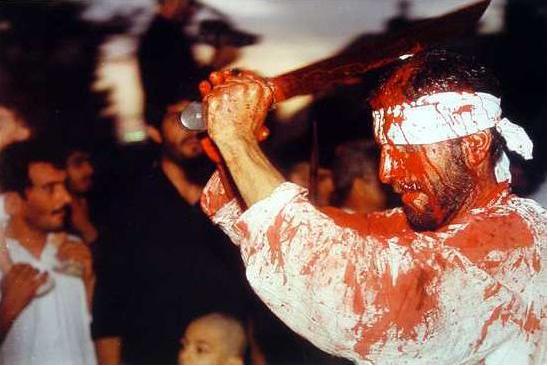 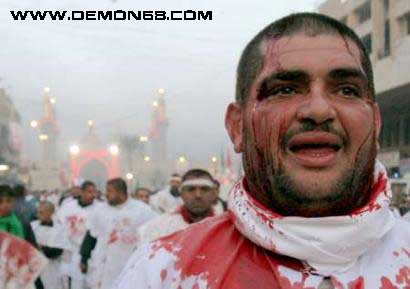 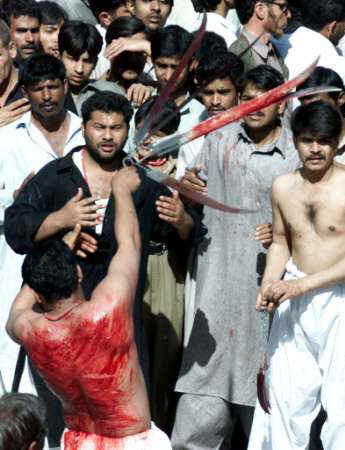 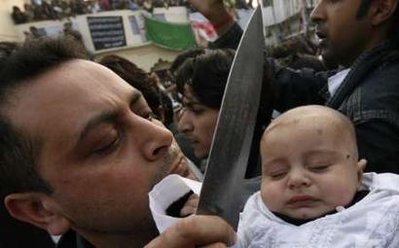 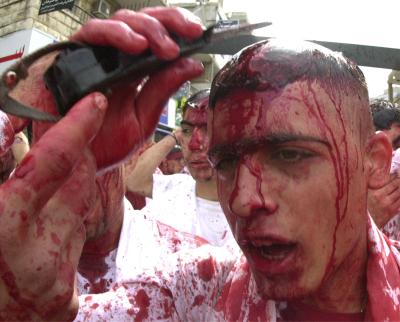 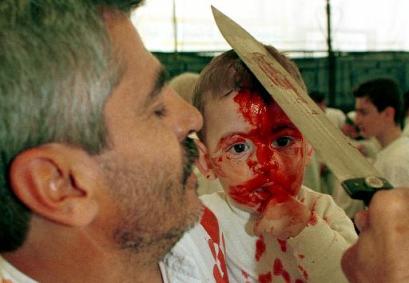 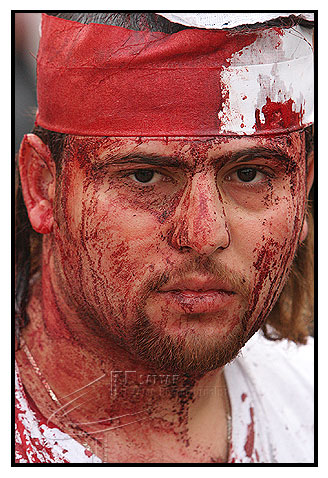 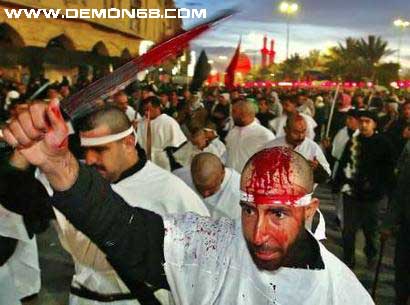 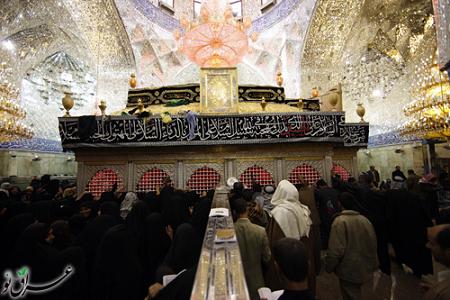 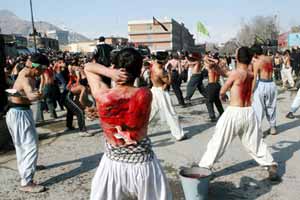 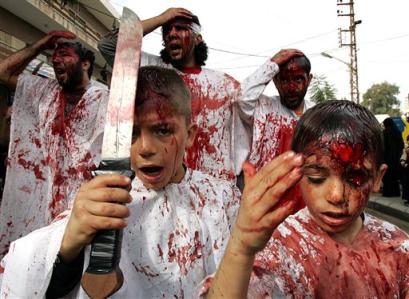 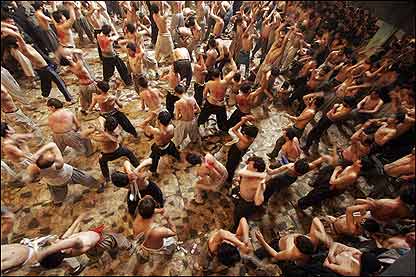 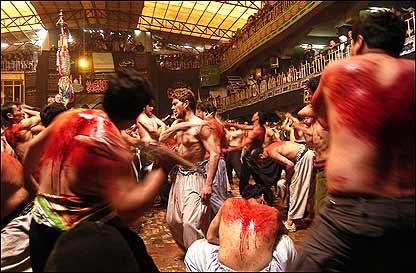 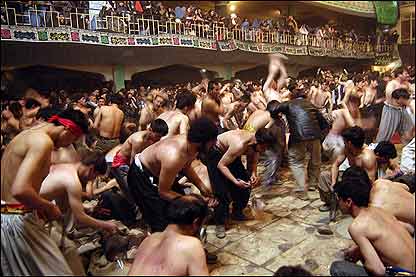 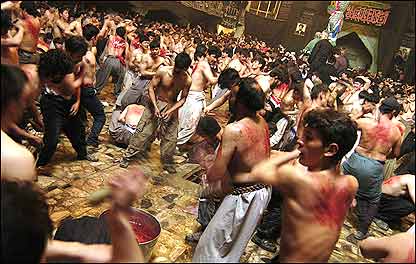 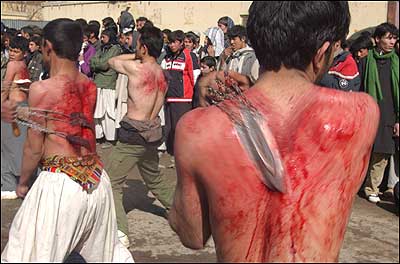 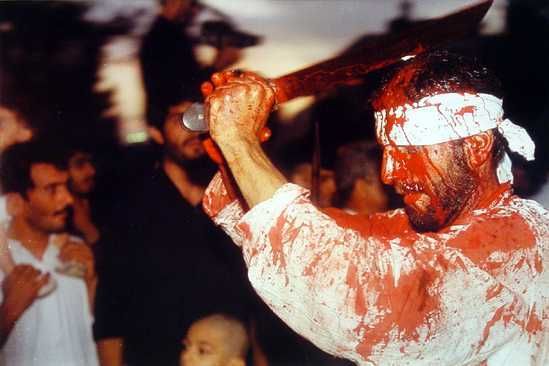 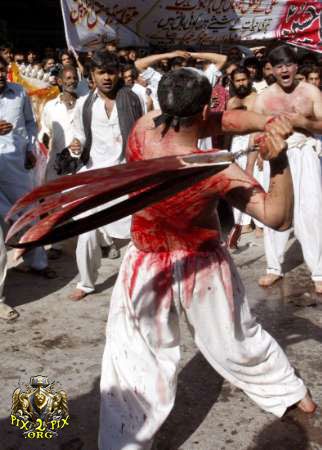 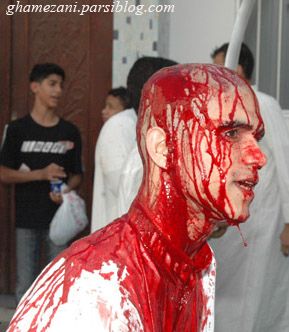 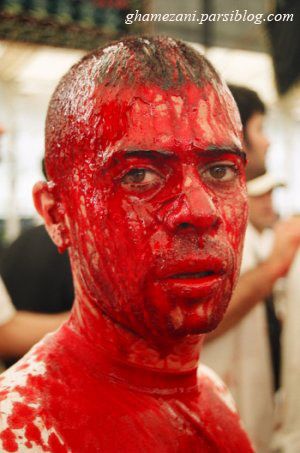 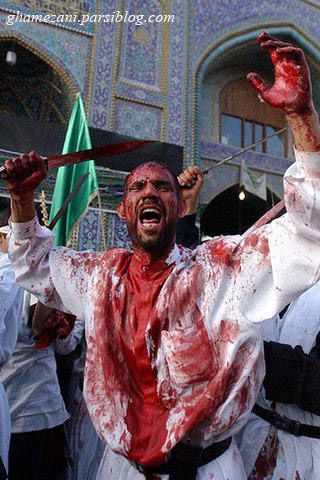 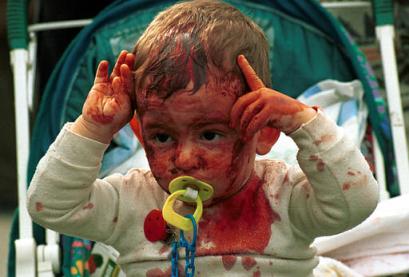 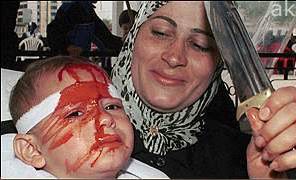 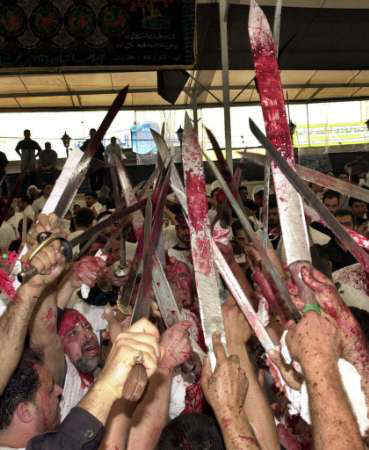 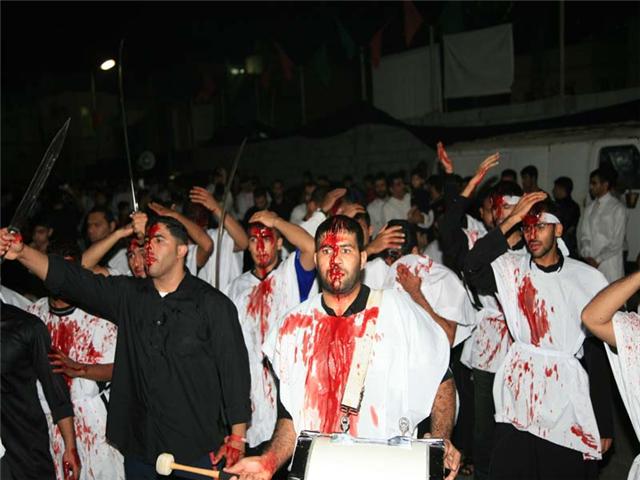 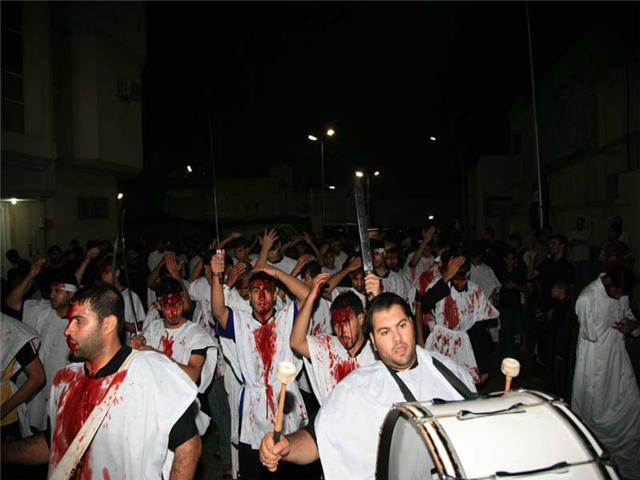 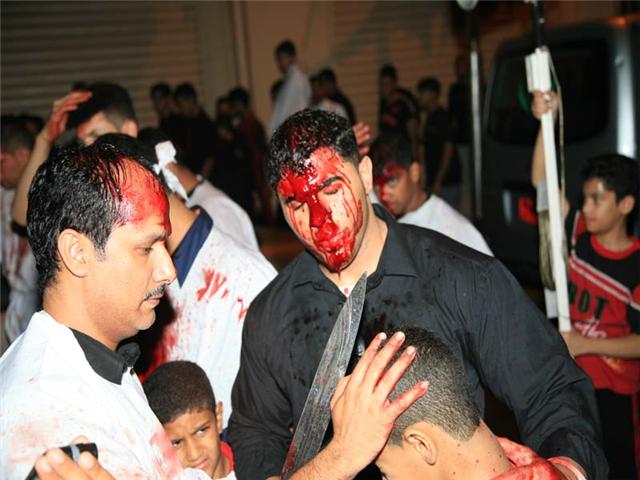 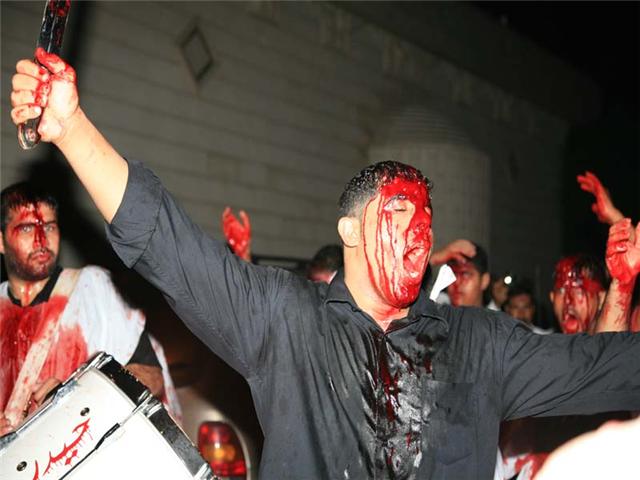 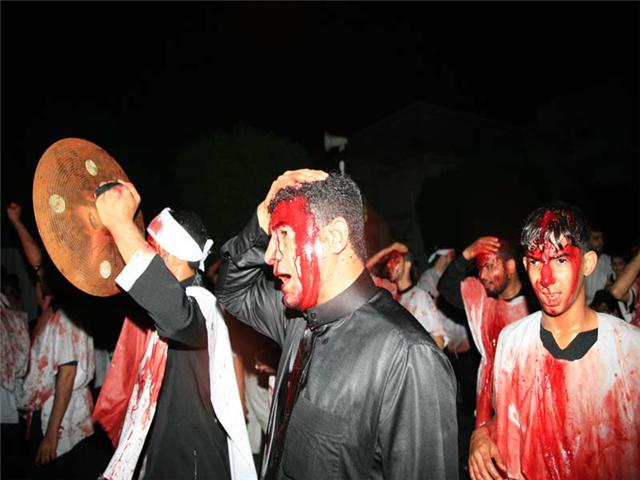 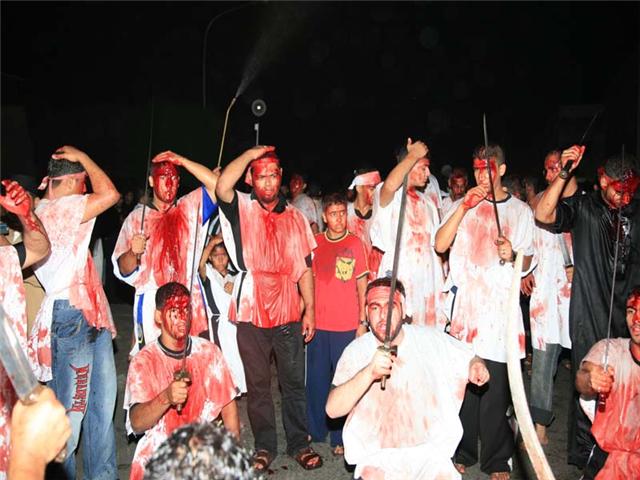 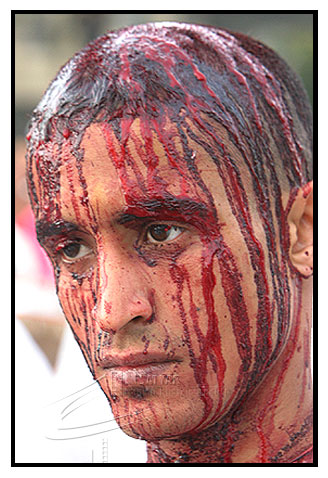 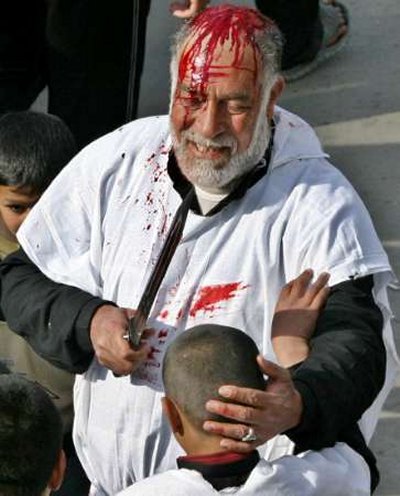 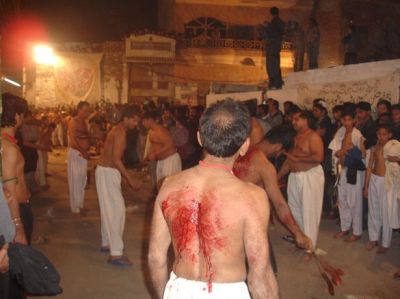 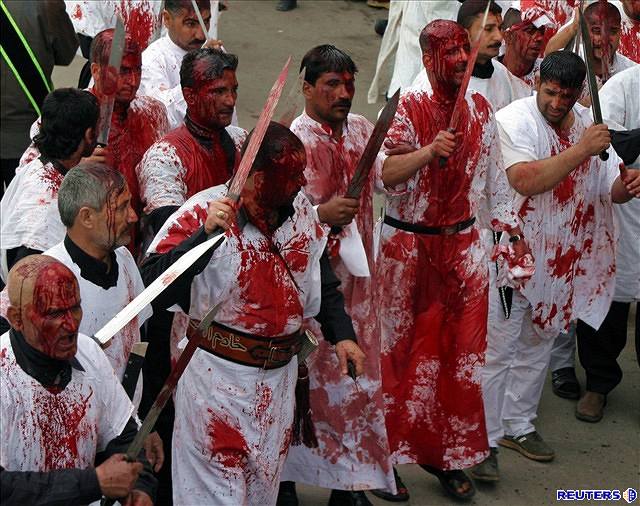 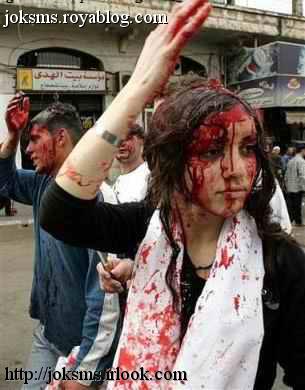 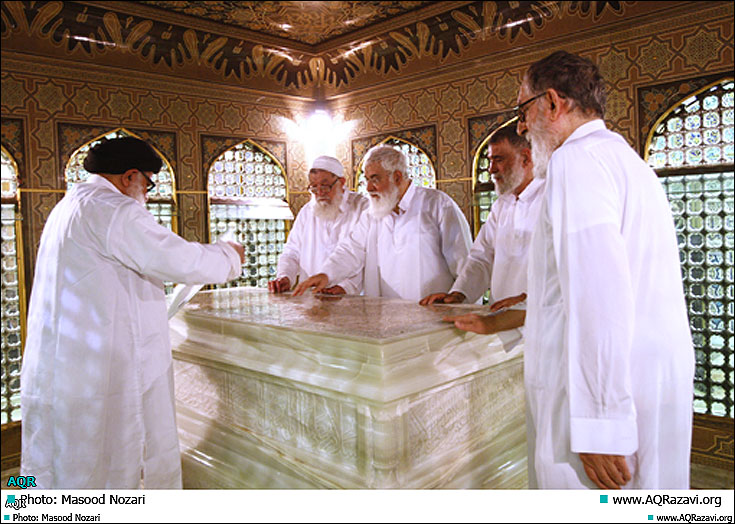 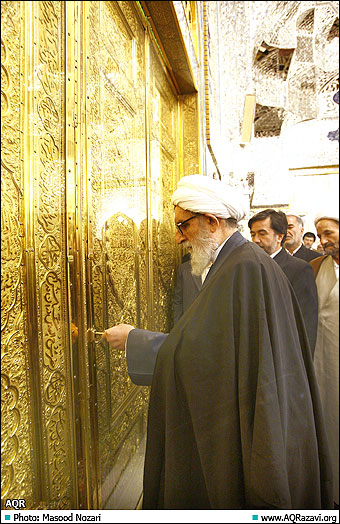 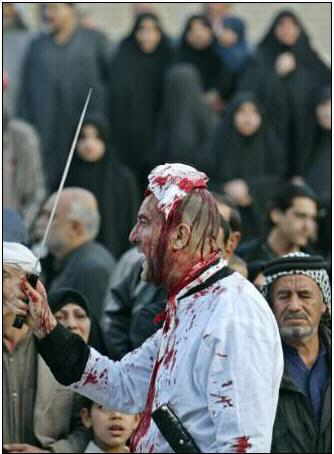 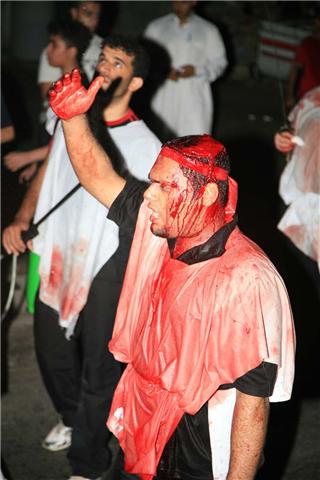 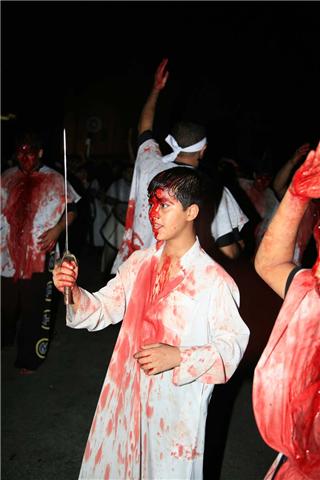 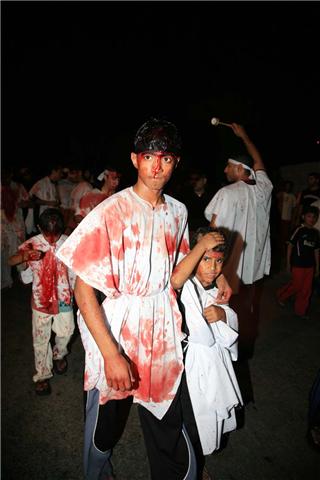 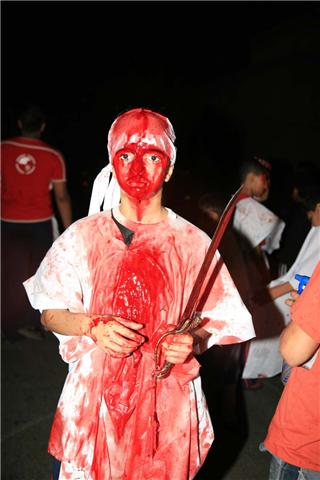 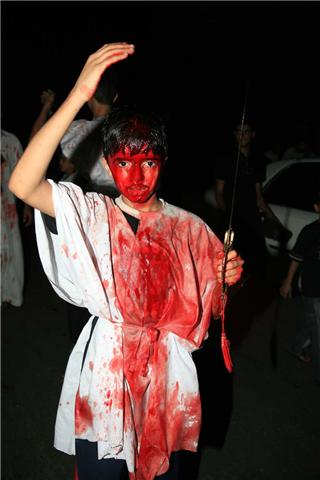 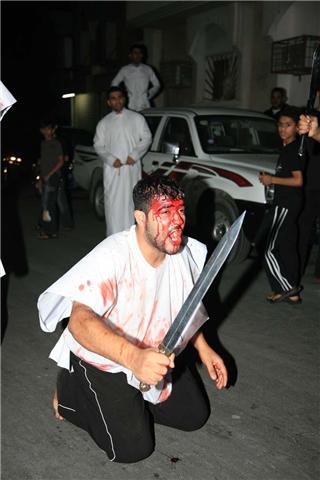 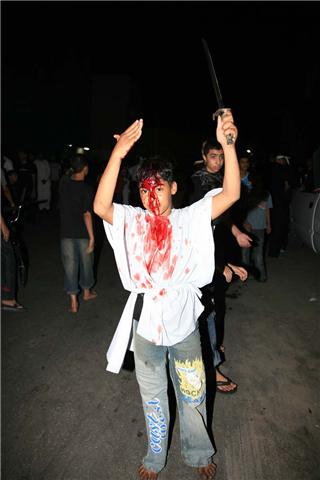 برای اینکه حقیقت این مذهب برایتان آشکار شود، این هم نمونه‌هایی از عزاداری مسیحیان!!!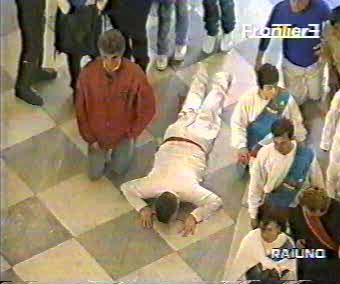 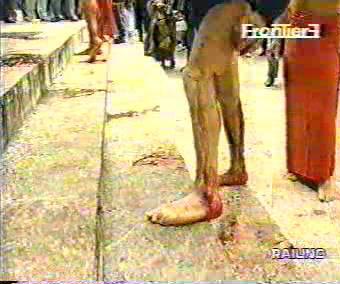 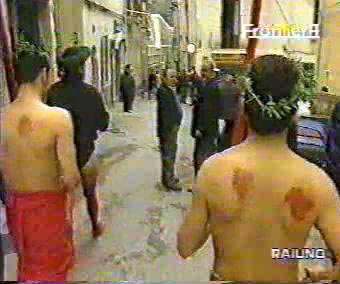 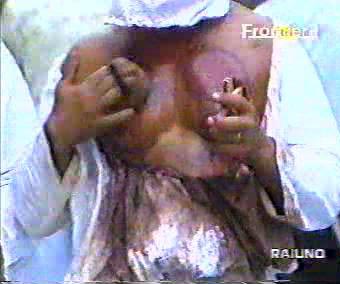 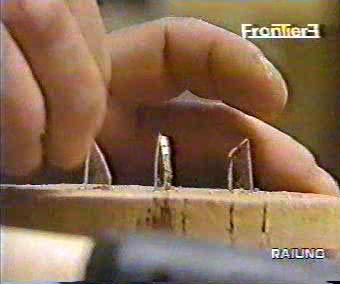 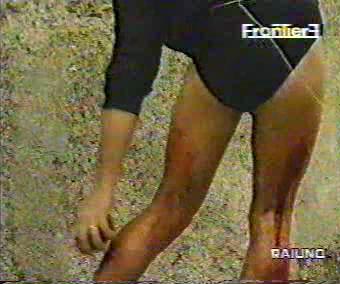 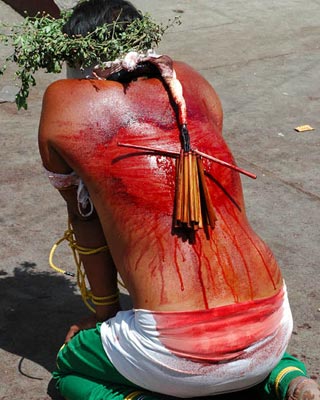 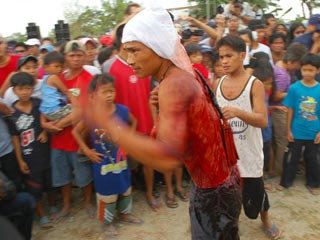 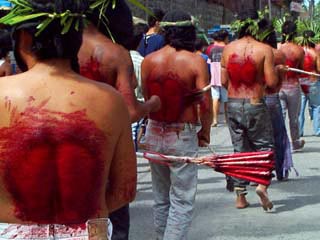 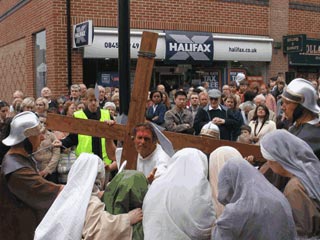 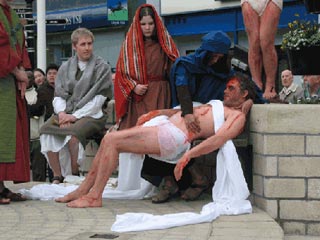 چفدر خرافات این دو گروه گمراه به هم شبیه است!!!عنوان کتاب:نفرین امام حسین و امام زین العابدین و زنیب† دامنگیر شیعه شده استنفرین امام حسین و امام زین العابدین و زنیب† دامنگیر شیعه شده استنفرین امام حسین و امام زین العابدین و زنیب† دامنگیر شیعه شده استنفرین امام حسین و امام زین العابدین و زنیب† دامنگیر شیعه شده استنفرین امام حسین و امام زین العابدین و زنیب† دامنگیر شیعه شده استنویسنده: ابوسعید انصاریابوسعید انصاریابوسعید انصاریابوسعید انصاریابوسعید انصاریموضوع:عقاید کلام - بررسی عقاید مذهبی شیعه (زیارت قبور، شفاعت...)عقاید کلام - بررسی عقاید مذهبی شیعه (زیارت قبور، شفاعت...)عقاید کلام - بررسی عقاید مذهبی شیعه (زیارت قبور، شفاعت...)عقاید کلام - بررسی عقاید مذهبی شیعه (زیارت قبور، شفاعت...)عقاید کلام - بررسی عقاید مذهبی شیعه (زیارت قبور، شفاعت...)نوبت انتشار: اول (دیجیتال) اول (دیجیتال) اول (دیجیتال) اول (دیجیتال) اول (دیجیتال) تاریخ انتشار: آبان (عقرب) 1394شمسی، 1436 هجریآبان (عقرب) 1394شمسی، 1436 هجریآبان (عقرب) 1394شمسی، 1436 هجریآبان (عقرب) 1394شمسی، 1436 هجریآبان (عقرب) 1394شمسی، 1436 هجریمنبع: این کتاب از سایت کتابخانۀ عقیده دانلود شده است.www.aqeedeh.comاین کتاب از سایت کتابخانۀ عقیده دانلود شده است.www.aqeedeh.comاین کتاب از سایت کتابخانۀ عقیده دانلود شده است.www.aqeedeh.comاین کتاب از سایت کتابخانۀ عقیده دانلود شده است.www.aqeedeh.comاین کتاب از سایت کتابخانۀ عقیده دانلود شده است.www.aqeedeh.com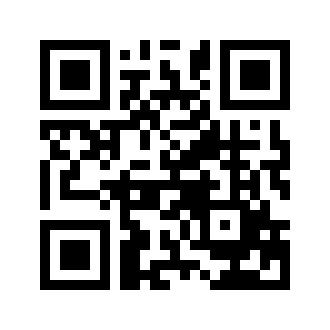 ایمیل:ایمیل:book@aqeedeh.combook@aqeedeh.combook@aqeedeh.combook@aqeedeh.comسایت‌های مجموعۀ موحدینسایت‌های مجموعۀ موحدینسایت‌های مجموعۀ موحدینسایت‌های مجموعۀ موحدینسایت‌های مجموعۀ موحدینسایت‌های مجموعۀ موحدینwww.mowahedin.comwww.videofarsi.comwww.zekr.tvwww.mowahed.comwww.mowahedin.comwww.videofarsi.comwww.zekr.tvwww.mowahed.comwww.mowahedin.comwww.videofarsi.comwww.zekr.tvwww.mowahed.comwww.aqeedeh.comwww.islamtxt.comwww.shabnam.ccwww.sadaislam.comwww.aqeedeh.comwww.islamtxt.comwww.shabnam.ccwww.sadaislam.com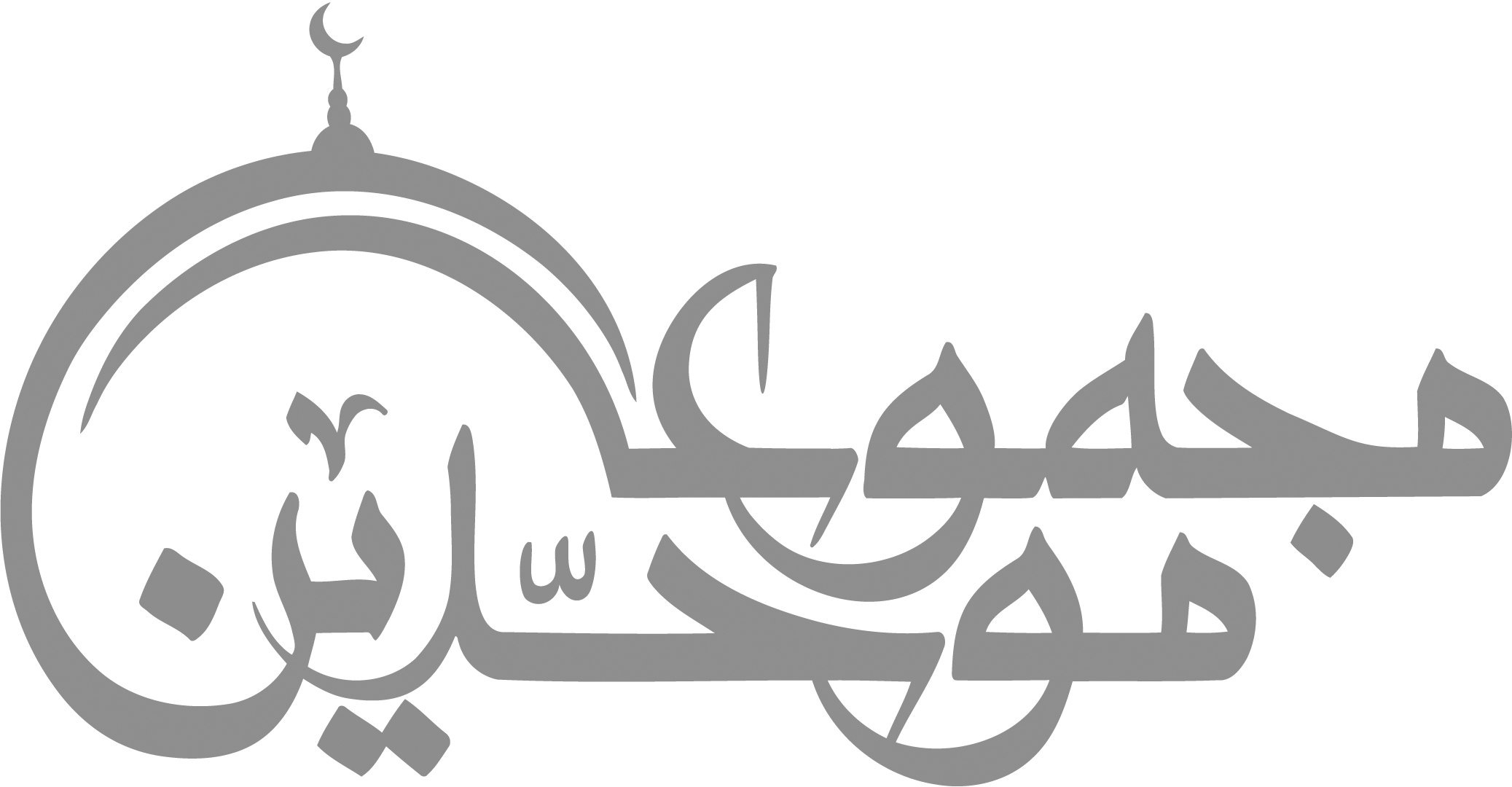 contact@mowahedin.comcontact@mowahedin.comcontact@mowahedin.comcontact@mowahedin.comcontact@mowahedin.comcontact@mowahedin.com